Publicado en Barcelona el 15/03/2019 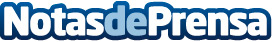 Gama Clásica reivindica el papel de la mujer en el mundo del vehículoSer mujer en un entorno masculinizado como el del motor no ha sido, ni es, una tarea fácilDatos de contacto:e-deon.netComunicación · Diseño · Marketing931929647Nota de prensa publicada en: https://www.notasdeprensa.es/gama-clasica-reivindica-el-papel-de-la-mujer Categorias: Finanzas Automovilismo Sociedad Recursos humanos Industria Automotriz http://www.notasdeprensa.es